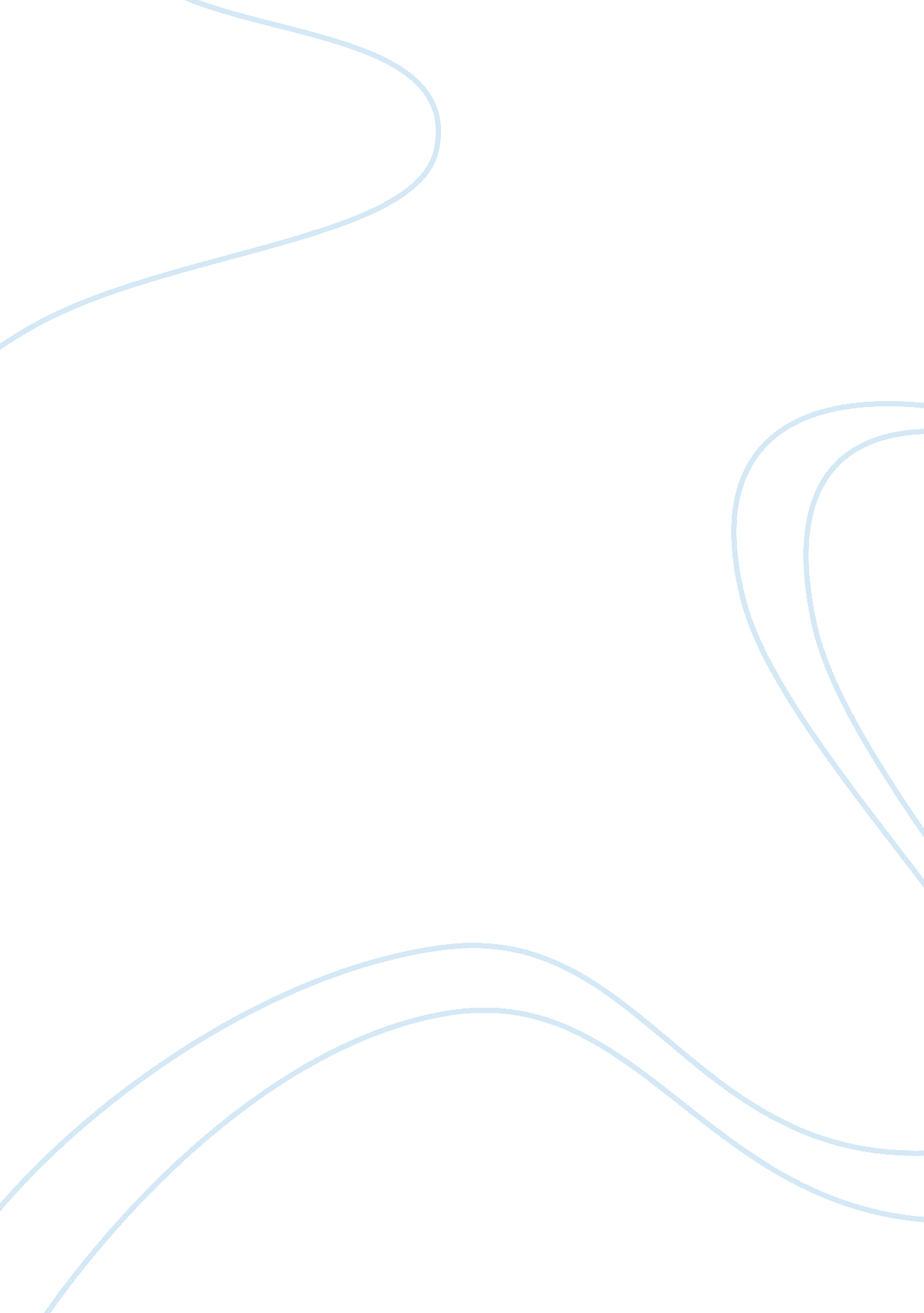 Identity in wide sargasso sea english literature essayLiterature, British Literature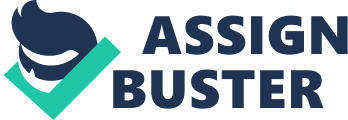 Familyindividuality is besides greatly involved in this novel. For illustration, Mr. Rochester origins from a rich household, but he did non inherited the belongings from his male parent possibly because of the belongings was inherited by his senior siblings. He come to Granbois to seek his ain luck, his matrimony with Antoinette was arranged by his male parent and Richard Mason, so that he will acquire the 30 thousand lbs from Antoinette which she inherited from Mr. Mason. His male parent purpose was to do certain that the Rochester household will hold extremely position where most of the household are rich. As for Antoinette, she have two first name which is Mason and Cosway because her female parent married two times. Mr. Mason is a rich adult male where he has a boy, Richard, even though Antoinette is non Mr. Mason ain girl but he liked her and give her half of his belongings but Richard are non satisfied with his male parent determination because he thinks that the rumor from Antoinette 's household will dishonor his household name, so he make up one's mind to take away Antoinette belongings. Beside of cultural individuality, Antoinette and Rochester besides have the cultural individuality. For illustration, they have the similar instruction back land which they are taught to in Christian, they were taught to read book and live in an white 's work forces manner where they learn to dance and imbibe vino, this shows that they patterns the really same civilization. Although Antoinette patterns some of the white 's work forces civilization but she besides patterns the civilization from Caribbean which is largely believe by the black people. For illustration, Antoinette believed in obi, Caribbean signifier of the faith Voodoo, some sort of superstitious because Christophine, Antoinette 's alternate female parent present her to the Caribbean civilization and to obeah. This can be proven when Antoinette ask Christophine to do love potion for her, so that Rochester will love her. Besides Antoinette besides likes to bath in the natural bathing pool merely like the other people live in Granbois but Richard are non used to these because to him those things looks like in dream he is afraid of that, he do non desire to acquire used to this state of affairs, he feels that England is his topographic point, their matrimony have causes civilization mismatch which leads to a calamity. 2. How does the writer of the prescribed text nowadays the thought that being at odds with society 's values involves hazard but following with those values can besides be harmful? There are two society involved in Wide Sargasso Sea which is Caribbean 's society and Western 's society. Different society will hold different values, for illustration the Western 's society wage more facets in civilize people, wealth, position and spiritual life but the Caribbean society 's wage more facets in hatred, retaliation and justness. The writer prescribe it by utilizing Annette as an illustration. Annette as a color individual and patterns the really same civilization of Caribbean people but she is married to a white adult male and he is a slave proprietor, when Annette married him, she is taking hazard which is really important because of the bondage job, most of the black people hates the white people and there comes some chitchat from the people at Coulibri, Mr. Cosway estate stating that the adult male she married is excessively old for her and so when Mr. Cosway died, Annette and her household were discriminated by the other people for 5 old ages until she is married once more. The Caribbean society 's dislike white people for they treaten them, so they will detest their people marry white people and this is the hazard Annette is taking, she knew that this will be the effects when she is married to a white adult male. However, Annette did non follow with the Caribbean society 's values because she knows that it will non make any good, when she is married to Mr. Cosway, she understand the white people better and therefore leads her to an more open-minded individual. I besides thinks that she does non wants her kid comply with those values at that specific clip, enviousness, hatred and vindictive. When Annette married to Mr. Mason, her 2nd matrimony, she makes the colored people live around Coulibri even hates her and as the effects, they burn Annette house and Pierre is dead, a greatly risk so. As for the Western 's values, we can see it in the Mason and Rochester households. To them wealthy symbollise their position, Mr. Rochester father wants him to happen his ain luck and this significantly shows that wealthy to them is their position. Rochester prove that this is their society values when he wants to get married Antoinette for hermoneyand the money are given to him without any inquiry. We can besides see this value in Richard Mason, he do non wants his step-sister to hold the same position as him and so he decided to set up a matrimony for her so that her money will give to person else. The western 's society besides judge a individual from their apparels, the manner of speech production and manners. For illustration, Mr. Rochester dislike Christophine for a few ground. Christophine spoke in a linguisticcommunicationthat Mr. Rochester dislike, Christophine describe that the xanthous tea drinks by the English work forces as xanthous Equus caballus urine and the frock she is have oning which is soiled makes Rochester thinks that is non a clean wont. Christophine knows that the immature maestro, Mr. Rochester dislike her, she knows that she will ne'er follow with the Western 's values and so she left the house because she besides knew that Rochester will trail her house at last. Even though her action did non harm herself but she did non believe of the effects when she left Antoinette and Antoinette was the 1 who are harmed. 